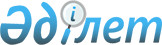 О внесении изменения в постановление Правительства Республики Казахстан от 21 декабря 1998 года № 1305 "О составе представителей Правительства Республики Казахстан в Республиканской трехсторонней комиссии по социальному партнерству и регулированию социальных и трудовых отношений"Постановление Правительства Республики Казахстан от 22 июля 2016 года № 420      Правительство Республики Казахстан ПОСТАНОВЛЯЕТ:



      1. Внести в постановление Правительства Республики Казахстан от 21 декабря 1998 года № 1305 «О составе представителей Правительства Республики Казахстан в Республиканской трехсторонней комиссии по социальному партнерству и регулированию социальных и трудовых отношений» (САПП Республики Казахстан, 1998 г., № 48, ст. 437) следующее изменение:



      абзац первый пункта 1 изложить в следующей редакции:

      «1. Назначить представителями Правительства Республики Казахстан в состав Республиканской трехсторонней комиссии по социальному партнерству и регулированию социальных и трудовых отношений в следующем должностном составе:».



      2. Настоящее постановление вводится в действие со дня его подписания.      Премьер-Министр

      Республики Казахстан                     К. Масимов
					© 2012. РГП на ПХВ «Институт законодательства и правовой информации Республики Казахстан» Министерства юстиции Республики Казахстан
				